ТРЕБОВАНИЯк членам Ассоциации по содействию в строительстве «ПРОФЕССИОНАЛЫ СТРОИТЕЛЬНОГО КОМПЛЕКСА», осуществляющим строительство, реконструкцию, капитальный ремонт, снос особо опасных, технически сложных и уникальных объектов, за исключением особо опасных и технически сложных объектов, являющихся объектами использования атомной энергииг. Москва2024 г.1. Общее положение1.1. Настоящие Требования разработаны в соответствии с Градостроительным кодексом Российской Федерации, Федеральным законом от 01.12.2007 № 315-ФЗ «О саморегулируемых организациях», Постановлением Правительства Российской Федерации от 20.03.2024 № 338, иными действующими нормативными документами в области строительства.1.2. В целях настоящего Положения используются следующие термины и определения:1.2.1. Ассоциация – Ассоциация по содействию в строительстве «ПРОФЕССИОНАЛЫ  СТРОИТЕЛЬНОГО  КОМПЛЕКСА».2. Требования к кадровому составу2.1. Наличие у члена Ассоциации:а) не менее 2 работников по месту основной работы, занимающих должности руководителей, имеющих стаж работы на инженерных должностях в организациях, осуществляющих строительство, реконструкцию, капитальный ремонт, снос объектов капитального строительства, не менее 5 лет и являющихся специалистами по организации строительства, сведения о которых включены в национальный реестр специалистов в области строительства, а также не менее 3 специалистов технических служб, работающих по трудовому договору, в том числе по совместительству, сведения о которых могут быть не включены в указанный реестр, имеющих соответствующее высшее профессиональное (техническое) образование, в том числе по специальности или направлению подготовки в области строительства, стаж работы на инженерных должностях в организациях, осуществляющих строительство, реконструкцию, капитальный ремонт, снос объектов капитального строительства, не менее 3 лет, подтверждение прохождения не реже одного раза в 5 лет в соответствии с Федеральным законом "О независимой оценке квалификации" независимой оценки квалификации на соответствие положениям профессионального стандарта, устанавливающего характеристики квалификации, необходимой работнику для осуществления соответствующего вида профессиональной деятельности, - в случае, если стоимость работ, которые член саморегулируемой организации планирует выполнять по одному договору о строительстве, реконструкции, капитальном ремонте, сносе объектов капитального строительства, соответствует первому уровню ответственности члена саморегулируемой организации, установленному пунктом 1 части 12 статьи 5516 Градостроительного кодекса Российской Федерации;не менее 2 работников по месту основной работы, занимающих должности руководителей, имеющих стаж работы на инженерных должностях в организациях, осуществляющих строительство, реконструкцию, капитальный ремонт, снос объектов капитального строительства, не менее 5 лет и являющихся специалистами по организации строительства, сведения о которых включены в национальный реестр специалистов в области строительства, а также не менее 4 специалистов технических служб, работающих по трудовому договору, в том числе по совместительству, сведения о которых могут быть не включены в указанный реестр, имеющих соответствующее высшее профессиональное (техническое) образование, в том числе по специальности или направлению подготовки в области строительства, стаж работы на инженерных должностях в организациях, осуществляющих строительство, реконструкцию, капитальный ремонт, снос объектов капитального строительства, не менее 3 лет, подтверждение прохождения не реже одного раза в 5 лет в соответствии с Федеральным законом "О независимой оценке квалификации" независимой оценки квалификации на соответствие положениям профессионального стандарта, устанавливающего характеристики квалификации, необходимой работнику для осуществления соответствующего вида профессиональной деятельности, - в случае, если стоимость работ, которые член саморегулируемой организации планирует выполнять по одному договору о строительстве, реконструкции, капитальном ремонте, сносе объектов капитального строительства, соответствует второму уровню ответственности члена саморегулируемой организации, установленному пунктом 2 части 12 статьи 5516 Градостроительного кодекса Российской Федерации;не менее 2 работников по месту основной работы, занимающих должности руководителей, имеющих стаж работы на инженерных должностях в организациях, осуществляющих строительство, реконструкцию, капитальный ремонт, снос объектов капитального строительства, не менее 5 лет и являющихся специалистами по организации строительства, сведения о которых включены в национальный реестр специалистов в области строительства, а также не менее 5 специалистов технических служб, работающих по трудовому договору, в том числе по совместительству, сведения о которых могут быть не включены в указанный реестр, имеющих соответствующее высшее профессиональное (техническое) образование, в том числе по специальности или направлению подготовки в области строительства, стаж работы на инженерных должностях в организациях, осуществляющих строительство, реконструкцию, капитальный ремонт, снос объектов капитального строительства, не менее 3 лет, подтверждение прохождения не реже одного раза в 5 лет в соответствии с Федеральным законом "О независимой оценке квалификации" независимой оценки квалификации на соответствие положениям профессионального стандарта, устанавливающего характеристики квалификации, необходимой работнику для осуществления соответствующего вида профессиональной деятельности, - в случае, если стоимость работ, которые член саморегулируемой организации планирует выполнять по одному договору о строительстве, реконструкции, капитальном ремонте, сносе объектов капитального строительства, соответствует третьему уровню ответственности члена саморегулируемой организации, установленному пунктом 3 части 12 статьи 5516 Градостроительного кодекса Российской Федерации; не менее 3 работников по месту основной работы, занимающих должности руководителей, имеющих стаж работы на инженерных должностях в организациях, осуществляющих строительство, реконструкцию, капитальный ремонт, снос объектов капитального строительства, не менее 5 лет и являющихся специалистами по организации строительства, сведения о которых включены в национальный реестр специалистов в области строительства, а также не менее 6 специалистов технических служб, работающих по трудовому договору, в том числе по совместительству, сведения о которых могут быть не включены в указанный реестр, имеющих соответствующее высшее профессиональное (техническое) образование, в том числе по специальности или направлению подготовки в области строительства, стаж работы на инженерных должностях в организациях, осуществляющих строительство, реконструкцию, капитальный ремонт, снос объектов капитального строительства, не менее 3 лет, подтверждение прохождения не реже одного раза в 5 лет в соответствии с Федеральным законом "О независимой оценке квалификации" независимой оценки квалификации на соответствие положениям профессионального стандарта, устанавливающего характеристики квалификации, необходимой работнику для осуществления соответствующего вида профессиональной деятельности, - в случае, если стоимость работ, которые член саморегулируемой организации планирует выполнять по одному договору о строительстве, реконструкции, капитальном ремонте, сносе объектов капитального строительства, соответствует четвертому уровню ответственности члена саморегулируемой организации, установленному пунктом 4 части 12 статьи 5516 Градостроительного кодекса Российской Федерации;не менее 3 работников по месту основной работы, занимающих должности руководителей, имеющих стаж работы на инженерных должностях в организациях, осуществляющих строительство, реконструкцию, капитальный ремонт, снос объектов капитального строительства, не менее 5 лет и являющихся специалистами по организации строительства, сведения о которых включены в национальный реестр специалистов в области строительства, а также не менее 7 специалистов технических служб, работающих по трудовому договору, в том числе по совместительству, сведения о которых могут быть не включены в указанный реестр, имеющих соответствующее высшее профессиональное (техническое) образование, в том числе по специальности или направлению подготовки в области строительства, стаж работы на инженерных должностях в организациях, осуществляющих строительство, реконструкцию, капитальный ремонт, снос объектов капитального строительства, не менее 3 лет, подтверждение прохождения не реже одного раза в 5 лет в соответствии с Федеральным законом "О независимой оценке квалификации" независимой оценки квалификации на соответствие положениям профессионального стандарта, устанавливающего характеристики квалификации, необходимой работнику для осуществления соответствующего вида профессиональной деятельности, - в случае, если стоимость работ, которые член саморегулируемой организации планирует выполнять по одному договору о строительстве, реконструкции, капитальном ремонте, сносе объектов капитального строительства, соответствует пятому уровню ответственности члена саморегулируемой организации, установленному пунктом 5 части 12 статьи 5516 Градостроительного кодекса Российской Федерации;не менее 1 работника по месту основной работы, занимающего должность руководителя, имеющего стаж работы на инженерных должностях в организациях, осуществляющих строительство, реконструкцию, капитальный ремонт, снос объектов капитального строительства, не менее 5 лет и являющегося специалистом по организации строительства, сведения о котором включены в национальный реестр специалистов в области строительства, а также не менее 2 специалистов технических служб, работающих по трудовому договору, в том числе по совместительству, сведения о которых могут быть не включены в указанный реестр, имеющих соответствующее высшее профессиональное (техническое) образование, в том числе по специальности или направлению подготовки в области строительства, стаж работы на инженерных должностях в организациях, осуществляющих строительство, реконструкцию, капитальный ремонт, снос объектов капитального строительства, не менее 3 лет, подтверждение прохождения не реже одного раза в 5 лет в соответствии с Федеральным законом "О независимой оценке квалификации" независимой оценки квалификации на соответствие положениям профессионального стандарта, устанавливающего характеристики квалификации, необходимой работнику для осуществления соответствующего вида профессиональной деятельности, - в случае, если член саморегулируемой организации планирует осуществлять только снос объекта капитального строительства, не связанный со строительством, реконструкцией объекта капитального строительства, что соответствует простому уровню ответственности члена саморегулируемой организации, установленному пунктом 6 части 12 статьи 5516 Градостроительного кодекса Российской Федерации;б) наличие у работников члена Ассоциации, подлежащих аттестации в порядке, установленном Правительством Российской Федерации в соответствии с законодательством Российской Федерации о промышленной безопасности опасных производственных объектов и законодательством Российской Федерации о безопасности гидротехнических сооружений, подтверждения прохождения указанной аттестации.3. Требования к имуществу3.1. Минимальным требованием к члену Ассоциации, осуществляющему строительство, реконструкцию, капитальный ремонт, снос особо опасных, технически сложных и уникальных объектов, за исключением особо опасных и технически сложных объектов, являющихся объектами использования атомной энергии, в отношении имущества является наличие принадлежащих ему на праве собственности или ином законном основании зданий, и (или) сооружений, и (или) помещений, строительных машин и механизмов, транспортных средств, средств технологического оснащения, передвижных энергетических установок, средств контроля и измерений и в случае необходимости средств обеспечения промышленной безопасности. Состав и количество указанного имущества определяются саморегулируемой организацией.3.2. Состав и количество имущества, необходимого для строительства, реконструкции, капитального ремонта, сноса особо опасных, технически сложных и уникальных объектов, за исключением особо опасных и технически сложных объектов, являющихся объектами использования атомной энергии определяются Ассоциацией при предоставлении права члену Ассоциации осуществлять строительство, реконструкцию, капитальный ремонт, снос особо опасных, технически сложных и уникальных объектов в соответствии с Приложением № 1 к настоящим Требованиям.4. Требования о наличии системы контроля качества4.1. Минимальным требованием к члену Ассоциации, осуществляющему строительство, реконструкцию, капитальный ремонт, снос особо опасных, технически сложных и уникальных объектов, за исключением особо опасных и технически сложных объектов, являющихся объектами использования атомной энергии, в отношении контроля качества выполняемых работ является наличие у него документов, устанавливающих порядок организации и проведения контроля качества выполняемых работ, а также работников, на которых в установленном порядке возложена обязанность по осуществлению такого контроля.5. Заключительные положения5.1. Настоящие Требования принимается Общим собранием членов Ассоциации и вступает в силу со дня внесения сведений о нем в государственный реестр саморегулируемых организаций в соответствии со статьями 555 и 5518 Градостроительного кодекса Российской Федерации, но не ранее 01 сентября 2024 года..5.2. С момента вступления в силу настоящих Требований Требования к членам Ассоциации по содействию в строительстве «ПРОФЕССИОНАЛЫ СТРОИТЕЛЬНОГО КОМПЛЕКСА» выполняющим строительство, реконструкцию, капитальный ремонт особо опасных, технически сложных и уникальных объектов, за исключением объектов атомной энергии , утвержденные общим собранием членов (Протокол № 30 от 23.04.2018 г.) считается утратившим свою силу.Приложение № 1к Требованиям к членам Ассоциации по содействию в строительстве «ПРОФЕССИОНАЛЫ СТРОИТЕЛЬНОГО КОМПЛЕКСА»,осуществляющим строительство, реконструкцию, капитальный ремонт, снос особо опасных, технически сложных и уникальных объектов, за исключением особо опасных и технически сложных объектов, являющихся объектами использования атомной энергииСостав и количество имущества, необходимого для строительства, реконструкции, капитального ремонта, сноса особо опасных, технически сложных и уникальных объектов, за исключением особо опасных и технически сложных объектов, являющихся объектами использования атомной энергииПРОЕКТ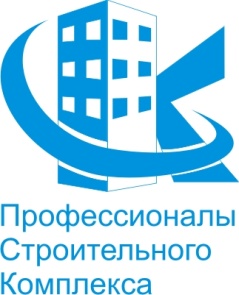 УТВЕРЖДЕНО:Общим Собранием членов Ассоциации по содействию в строительстве «ПРОФЕССИОНАЛЫ  СТРОИТЕЛЬНОГО  КОМПЛЕКСА»Протокол № 43 от «25» марта 2024 г.NN п/пСостав имуществаКоличество1.Здания и сооруженияГидротехнические сооружения первого и второго класса; аэропорты и иные объекты авиационной инфраструктуры; объекты космической инфраструктуры; объекты инфраструктуры железнодорожного транспорты общего пользования; морские портыГидротехнические сооружения первого и второго класса; аэропорты и иные объекты авиационной инфраструктуры; объекты космической инфраструктуры; объекты инфраструктуры железнодорожного транспорты общего пользования; морские портыГидротехнические сооружения первого и второго класса; аэропорты и иные объекты авиационной инфраструктуры; объекты космической инфраструктуры; объекты инфраструктуры железнодорожного транспорты общего пользования; морские порты2.Бульдозерне менее 1 шт.3.Скреперне менее 1 шт.4.Грейдер и автогрейдерне менее 1 шт.5.Экскаваторне менее 1 шт.6.Погрузчикне менее 1 шт.7.Автомобильный кранне менее 1 шт.8.Гусеничный кранне менее 1 шт.9.Бурильная установкане менее 1 шт.10.Асфальтоукладчикне менее 1 шт.11.Асфальтовый катокне менее 1 шт.12.Сварочное оборудованиене менее 1 шт.13.Теодолитне менее 1 шт.Линейно-кабельные сооружения связи; линии электропередачи и иные объекты электросетевого хозяйстваЛинейно-кабельные сооружения связи; линии электропередачи и иные объекты электросетевого хозяйстваЛинейно-кабельные сооружения связи; линии электропередачи и иные объекты электросетевого хозяйства14.Бульдозерне менее 1 шт.15.Экскаваторне менее 1 шт.16.Автомобильный кранне менее 1 шт.17.Отбойный молотокне менее 1 шт.18.Вольтметрне менее 1 шт.19.Амперметрне менее 1 шт.20.Мультиметрне менее 1 шт.21.Токоизмерительные клещине менее 1 шт.22.Изолирующая штанга (оперативная или универсальная)не менее 1 шт.23.Тепловизорне менее 1 шт.24.Тестерне менее 1 шт.Тепловые электростанции мощностью 150 мегаватт и выше; метрополитены; опасные производственные объектыТепловые электростанции мощностью 150 мегаватт и выше; метрополитены; опасные производственные объектыТепловые электростанции мощностью 150 мегаватт и выше; метрополитены; опасные производственные объекты25.Бульдозерне менее 1 шт.26.Экскаваторне менее 1 шт.27.Башенный кранне менее 1 шт.28.Гусеничный кранне менее 1 шт.29.Трубоукладчикне менее 1 шт.30.Бурильная установкане менее 1 шт.31.Передвижная электростанцияне менее 1 шт.32.Сваебойное оборудованиене менее 1 шт.33.Виброплита и трамбовкане менее 1 шт.34.Сварочное оборудованиене менее 1 шт.35.Бетоносмеситель и автобетоносмесительне менее 1 шт.36.Строительная лебедкане менее 1 шт.37.Уровеньне менее 1 шт.38.Рулеткане менее 1 шт.39.Теодолитне менее 1 шт.40.Геодезическая рейкане менее 1 шт.